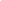 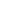 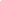 Questions should be completed by the multi-agency audit team during the schedule session, based upon a consensus view.There is an option to use the space below to record any additional questions/areas discussed that you feel relevant to the particular case being audited:The following sections should be agreed through discussion at the multi-agency case file audit session and recorded as bullet points: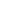 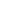 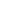 MACFA Session Auditor: ……………………………………………Date: ID Number:MOSAIC / RIO / NHS Number / Framework-I, etc.MMNature of primary needOlder people (non-Dementia)/ Dementia/ Learning Disability/ Autism/ Physical Disability/ Mental Health/ Acquired Brain Injury/ Other (please specify)…………………………………………………………Length of time primary worker was involvedUp to 2 weeks, 2-4 weeks/4-8 weeks/2 -3 months/3 months +Name of primary worker involvedRole of primary workerTeam Line Manager’s / Supervisor / SA Lead / otherAudit session members – role and agencyDate of auditCore Audit areas as agreed by CHSAB:Core Audit areas as agreed by CHSAB:Information sharing, focusing on what information is requested and for what purpose, in particular focusing on feedback to those reporting concernsInformation sharing, focusing on what information is requested and for what purpose, in particular focusing on feedback to those reporting concernsInformation sharing, focusing on what information is requested and for what purpose, in particular focusing on feedback to those reporting concernsMental Capacity – was this considered, assessed and how was this communicated between partiesMental Capacity – was this considered, assessed and how was this communicated between partiesMental Capacity – was this considered, assessed and how was this communicated between partiesOwnership of cases in multi-professional working, eg identification of a “lead professional” Ownership of cases in multi-professional working, eg identification of a “lead professional” Ownership of cases in multi-professional working, eg identification of a “lead professional” Multi-agency approaches to risk, including assessment, management and review.Multi-agency approaches to risk, including assessment, management and review.Multi-agency approaches to risk, including assessment, management and review.Recording of decisions and the multi-agency understanding of those decisions.Recording of decisions and the multi-agency understanding of those decisions.Recording of decisions and the multi-agency understanding of those decisions.Making Safeguarding Personal – was the service user or their representative engaged in defining outcomes, decision making and protection planning.Making Safeguarding Personal – was the service user or their representative engaged in defining outcomes, decision making and protection planning.Making Safeguarding Personal – was the service user or their representative engaged in defining outcomes, decision making and protection planning.Specific Audit emphasis:As decided by CHSAB Executive GroupAs decided by CHSAB Executive GroupTBC as appropriate to the audit emphasisTBC as appropriate to the audit emphasisTBC as appropriate to the audit emphasisTBC as appropriate to the audit emphasisTBC as appropriate to the audit emphasisTBC as appropriate to the audit emphasisTBC as appropriate to the audit emphasisTBC as appropriate to the audit emphasisTBC as appropriate to the audit emphasisAudit MeasureYNN/AEvidence to support decisionAnything that could be done differently next time?1.Was the safeguarding referral and response appropriate?2.Was the level of information recorded and gathered proportionate to the nature of the risk being investigated?3.Was there evidence of appropriate multi-agency information sharing? 4.Were the timeframes for different stages of the safeguarding work reasonable?5.Is there evidence that the worker has been appropriately and positively supported by their manager? 6.Was their evidence to suggest that there was a lead agency / worker?7.Was this acknowledged as self-neglect by all agencies?8.Was there evidence of Making Safeguarding Personal approaches?9.Was there a multi-agency approach to risk, including identification, assessment, management and review? 10.Was there consideration of a referral to the High Risk Panel, or equivalent in respective services?11.Were there any significant delays that did, or could have impacted upon the case?12.Was the “duty of care” addressed within the case discussion?